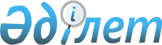 О внесении изменений и дополнения в постановление Правительства Республики Казахстан от 25 августа 2011 года № 964 "Об утверждении Правил проведения правового мониторинга нормативных правовых актов"
					
			Утративший силу
			
			
		
					Постановление Правительства Республики Казахстан от 18 февраля 2013 года № 145. Утратило силу постановлением Правительства Республики Казахстан от 29 августа 2016 года № 486      Сноска. Утратило силу постановлением Правительства РК от 29.08.2016 № 486.

 

      ПРЕСС-РЕЛИЗ



      Правительство Республики Казахстан ПОСТАНОВЛЯЕТ:



      1. Внести в постановление Правительства Республики Казахстан от 25 августа 2011 года № 964 "Об утверждении Правил проведения правового мониторинга нормативных правовых актов" (САПП Республики Казахстан, 2011 г., № 52, ст. 729) следующие изменения и дополнение:



      в Правилах проведения правового мониторинга нормативных правовых актов, утвержденных указанным постановлением:



      пункт 10 изложить в следующей редакции:

      "10. Проведение правового мониторинга нормативных правовых актов Республики Казахстан включает в себя следующие этапы:

      1) сбор, обобщение и анализ полученной информации относительно объекта правового мониторинга осуществляются в соответствии с целями, предусмотренными пунктом 4 настоящих Правил;

      2) составление аналитической справки в соответствии с пунктом 19 настоящих Правил;

      3) разработка проектов соответствующих нормативных правовых актов, в случае выявления противоречащих законодательству Республики Казахстан, устаревших, коррупциогенных и не эффективно реализуемых норм права;



      4) направление предложения в соответствующий уполномоченный орган, в случае выявления уполномоченным органом, проводящим правовой мониторинг, противоречащих законодательству Республики Казахстан, устаревших, коррупциогенных и не эффективно реализуемых норм права, не относящихся к их компетенции.";



      часть первую пункта 13 изложить в следующей редакции:

      "13. Приказом руководителя (исполняющего его обязанности) государственного органа не позднее 20 декабря текущего календарного года утверждается график проведения мониторинга нормативных правовых актов на предстоящий календарный год с ежемесячной разбивкой и указанием перечня нормативных правовых актов, в отношении которых будет проведен правовой мониторинг (без учета актов о внесении изменений и/или дополнений), включенных в Регистр нормативных правовых актов (далее - график), соответствующими структурными подразделениями совместно с подразделениями своего уполномоченного органа.";



      абзац первый части первой пункта 18 изложить в следующей редакции:

      "18. По итогам проведенной работы соответствующие структурные подразделения уполномоченного органа отдельно по формам нормативных правовых актов в соответствии с приложением 4 к настоящим Правилам два раза в год до 30 числа последнего месяца полугодия направляют аналитические справки с приложением перечня нормативных правовых актов, в отношении которых проводится мониторинг, согласно регистру в хронологическом порядке их принятия, а также копию графика для представления в органы юстиции Республики Казахстан в следующем порядке:";



      в пункте 19:

      абзац третий подпункта 2) изложить в следующей редакции:

      "анализ практики применения нормативных правовых актов, по которым выявлены противоречия, коллизии и пробелы, носящие дублирующий или декларативный характер;";



      абзац четвертый подпункта 3) изложить в следующей редакции:

      "рекомендации по совершенствованию нормативных правовых актов (или проект нормативного правового акта о внесении изменений и дополнений или предлагается новая редакция нормы, статьи, пункта, подпункта);";



      в пункте 21:

      абзац первый части первой изложить в следующей редакции:

      "21. В целях сбора, учета и хранения информации о нормативных правовых актах, используемой для их мониторинга, соответствующие структурные подразделения уполномоченного органа-разработчика ведут отдельные регистры нормативных правовых актов (далее - регистры), согласно приложению 2 к настоящим Правилам, по следующим нормативным правовым актам:";



      часть четвертую исключить;



      пункт 22 изложить в следующей редакции:

      "22. Регистры ведутся электронным способом.";



      пункты 23, 25 исключить;



      пункты 26, 27 изложить в следующей редакции:

      "26. Органами юстиции ведутся:

      1) в электронном виде единые регистры по законодательным актам Республики Казахстан и нормативным постановлениям Правительства Республики Казахстан, подлежащим правовому мониторингу, с закреплением ответственных государственных органов по форме согласно приложению 3 к настоящим Правилам (далее - единые регистры);

      2) в бумажном виде реестр государственной регистрации нормативных правовых актов по нормативным правовым приказам министров Республики Казахстан и иных руководителей центральных государственных органов, нормативным правовым постановлениям центральных государственных органов, нормативным правовым решениям маслихатов, нормативным правовым постановлениям акиматов, нормативным правовым решениям акимов, подлежащим правовому мониторингу (далее - реестр государственной регистрации).

      Порядок ведения реестра государственной регистрации устанавливается Министром юстиции Республики Казахстан.

      27. В органах юстиции единые регистры и реестр государственной регистрации ведутся:

      1) в Министерстве юстиции Республики Казахстан сотрудниками подразделений, определяемыми ответственным секретарем;

      2) в территориальных органах юстиции сотрудниками подразделений, определяемыми первым руководителем территориального органа (либо исполняющим его обязанности).";



      пункт 29 изложить в следующей редакции:

      "29. Внесение сведений в регистры уполномоченными органами осуществляется в течение десяти рабочих дней после введения в действие нормативных правовых актов и соответствующие уведомления направляются в Министерство юстиции Республики Казахстан для внесения в единый регистр.";



      дополнить пунктом 32-1 следующего содержания: 

      "32-1. Уполномоченные органы ежемесячно заполняют и размещают итоги правового мониторинга нормативных правовые актов в подсистеме "Правовой мониторинг нормативных правовых актов" корпоративного портала Министерства юстиции Республики Казахстан.



      Уполномоченные органы ежемесячно размещают и обновляют материалы по итогам проведенного правового мониторинга нормативных правовых актов на своем интернет-ресурсе.".



      2. Настоящее постановление вводится в действие со дня подписания.

 
					© 2012. РГП на ПХВ «Институт законодательства и правовой информации Республики Казахстан» Министерства юстиции Республики Казахстан
				Премьер-Министр

 Республики Казахстан

 С. Ахметов

 